STŘEDNÍ PRŮMYSLOVÁ ŠKOLA CHEMICKÁ BRNOwww.spschbr.czMilí mladí přírodovědci,opět jsme pro vás připravili nová zadání KORCHEMu. Letošní ročník bude koncipován poněkud odlišně, tzn., v jednotlivých kolech nebudou zadávány úkoly z různých oblastí, ale první kolo bude věnováno chemii, druhé biologii, třetí fyzice a čtvrté…kdo ví? .Nejprve si však pečlivě pročtěte následující informace: Za celý školní rok se uskuteční 4 kola. Někteří z vás se zcela jistě rozhodnou pro studium na naší škole. Pokud se zúčastníte alespoň 3 kol ze 4, budou vám připočteny bonusové body při přijímacím řízení. Kritéria pro přijetí najdete rovněž na našich webových stránkách: www:spschbr.cz, v dolní části úvodní strany rozklikněte KORCHEM. Zde najdete i návod pro odeslání řešení. Pokud řešení odešlete prostřednictvím 
o odkazu na stránce KORCHEMu, vaše odpověď se automaticky zaregistruje do databáze. Jestliže dodržíte pokyny, body pro přijímací řízení vám budou připočteny automaticky. Potvrzení o účasti v KORCHEMu  pro účely přijímacího řízení proto nevystavujeme! Řešení prvního kola musí být odesláno nejpozději v pátek 3. 2. 2023. Potvrzení o odeslání řešení odesílá systém nejdříve následující den až dva po vašem odeslání. Proto od nás potvrzení nežádejte ihned!!! Děkujeme.            	PhDr. Marcela Helešicová, Mgr. Radek MatuškaV tomto kole na vás čeká obvyklý test ze základů chemie, protože někteří  z vás se chystají studovat na naší škole. Všem přejeme hodně štěstí a úspěšné složení přijímacích zkoušek na vaše vysněné školy! Test obsahuje 35 otázek. Na každou otázku existuje pouze jedna správná odpověď ze čtyř nabízených. 1. Vyberte dvojici, v níž se vyskytují pouze kovové prvky.Fe, PK, BrZn, CuCr, S2. Který z uvedených prvků se za normálních podmínek vyskytuje v kapalném stavu?draslíkželezortuťměď3. Který z uvedených prvků nepatří mezi vzácné plyny?heliumneonfluorargon4. Vyberte trojici, v níž jsou správně zapsány značky prvků v následujícím pořadí:     chlór, vápník, sodíkC, Ca, SCl, Ca, NaCl, V, NaCl, V, S5. Z kolika atomů je složena molekula vody?ze dvouze tříze čtyřz pěti6. Kolika prvková je následující sloučenina? K2SO4tříprvkováčtyřprvkovápětiprvkovásedmiprvková7. Která z následujících chemických sloučenin je tříprvková?H2OKBrCH3COOH(NH4)2SO4	8. Zápis 2H2 vyjadřujedvouprvkovou molekulu vodíku.dvouatomovou molekulu vodíku.dvě dvouprvkové molekuly vodíkudvě dvouatomové molekuly vodíku.9. Jak pojmenujeme částici Cl-?kation chloridovýaniont chlóruatom chlóruanion chloridový10. Které z následujících tvrzení je pravdivé?Cín má značku Cn.Olovo má značku Pb.Mangan má značku Mg.Hliník má značku Hl.11. Vodorovné řady v periodické tabulce nazývámesloupce.skupiny.periody.vrstvy.12. Který z následujících prvků není obsažen ve vzduchu?kyslíkdusíkuhlíkvanad13. Sloučenina H2CO3 jebezkyslíkatá kyselina.kyslíkatá kyselina.sůl kyseliny.zásada.14. Vyberte dvojici, v níž je k názvu sloučeniny napsán správný vzorec.oxid vanadičný     Va2O5	kyselina bromičná HBrO3hydroxid lithný     Lh(OH)chlorid vápenatý   CaCl15. Vyberte správný název sloučeniny, jejíž chemický vzorec je Na2SO4.sulfid sodný	síran draselný síran sodný siřičitan sodný16. Která z uvedených kyselin je bezkyslíkatá?sírovádusičnáchlorovodíkováfosforečná17. Který z uvedených prvků se nevyskytuje ve sloučenině křemičitan lithný:vodíkkyslíkkřemíklithium18. Vyberte úplný správný zápis reakce zinku s kyselinou chlorovodíkovou.Zn + HCl → ZnCl + H2 Zn + HCl → Zn2Cl + HZn + 2 HCl → ZnCl2 + H2Zn + 2 HCl → ZnCl + H2 + Cl19. Reakce zapsaná rovnicí CaCO3 → CaO + CO2 vyjadřujehašení vápna.výrobu sádry.pálení vápence.tuhnutí malty.20. Neutralizace je reakce mezikyselinou a solí.zásadou a solí.kyselinou a zásadou.dvěma solemi navzájem.21. Přechod z pevného skupenství do plynného se nazývátání.vypařování.zkapalňování.sublimace.22. Která z následujících operací je nejvhodnější k rozdělení směsi vody a písku?destilacefiltracesublimaceextrakce23. Destilací od sebe oddělujeme zpravidlakapalinu a pevnou látku.dvě pevné látky.kapalinu a plynnou látku.dvě kapalné látky.24. Vzduch obsahuje78 % kyslíku a 21 % vodíku.78 % kyslíku a 21 % dusíku.78 % dusíku a 21 % vodíku.78 % dusíku a 21 % kyslíku.25. Nejtvrdším nerostem na zemi jekřemen.živec.korund.diamant.26. Která z uvedených sloučenin se používá jako významné průmyslové hnojivo?síran měďnatýdusičnan stříbrnýuhličitan vápenatýdusičnan amonný27. Sloučenina o vzorci CuSO4.5H2O je známa pod názvembílá skalice.modrá skalice.zelená skalice.červená skalice.28. Která z uvedených sloučenin se nechová nikdy jako kyselina?HClH2SO4H2O2NaOH29. Jakou molekulovou relativní hmotnost má molekula oxidu uhličitého, jestliže platí:                                              Ar (C) = 12 a 	Ar (O) = 16? 2844566430. Jaký je hmotnostní zlomek NaCl v roztoku, který vznikl rozpuštěním  NaCl ve 40 g vody?0,200,250,400,5031. Kolik procent vody obsahuje 1 kg roztoku, který vznikl rozpuštěním 250 gramů soli v 750 ml       vody?25 %75 %50 %10 %32. Jak se nazývá nádoba zobrazená na obrázku?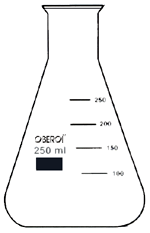 kádinkadestilační baňkakuželová baňkafiltrační baňka33. C2H5OH je vzorecmethanolu.etanolu.kyseliny octové acetonu.34. Vyberte správný název sloučeniny, jejíž chemický vzorec je HCOOH.methanol        kyselina uhličitá    kyselina mravenčí  aceton35. Jak se jmenuje organická sloučenina na obrázku?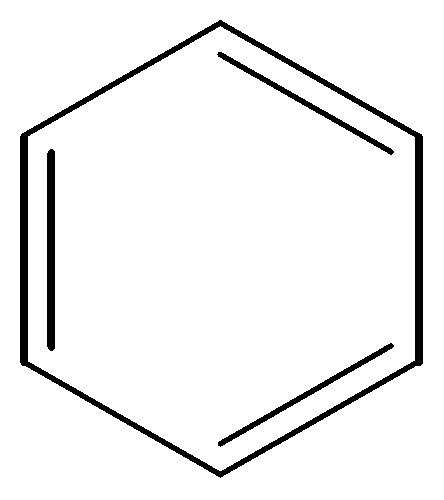 acetontoluennaftalenbenzen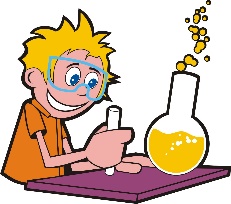 KORCHEM 30. ročník2022/20234. kolo